Доброго времени суток! Вас приветсвует МБДОУ д/с №23 г Новочеркасска.Игру проводит воспитатель Масаева Рамета Каншобиевна с детьми подготовительной к школе группы. В этом месяце мы с дошколятами поиграли в очень интересную игру "Здравствуй, сосед". В первую очередь дети выучили слова к игре, разобрались с правилами игры. Водящего выбрали по желанию. Играли дети весело, несколько раз, меняя водящего. В этой игре можно увидеть двигательные умения детей. Прекрасная игра, развивающая внимание, ловкость и речь ребёнка. Спасибо большое организаторам проекта, будем ещё играть в такую интересную игру.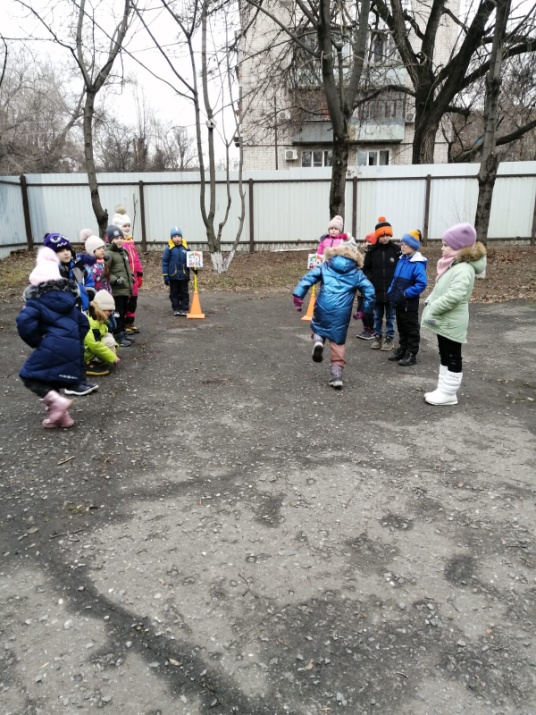 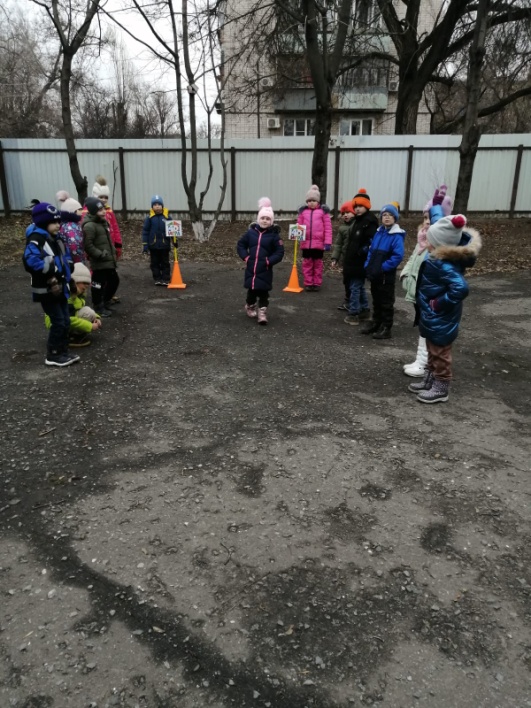 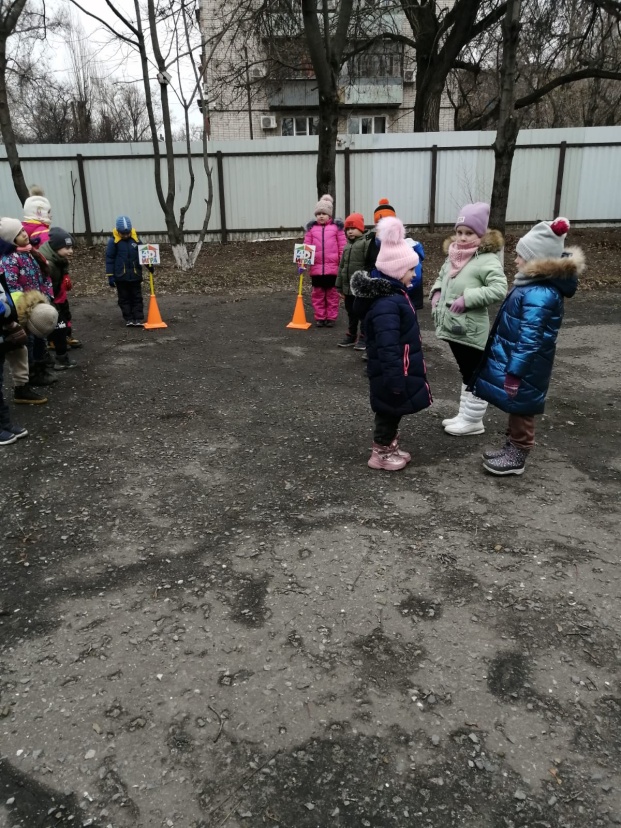 